AliObjective:I want to build my career in Accounting, Auditing and Corporate Finance Sector and develop my skills in Ethical and Professional environment to use in the best interests of my Employer.ExperienceDeloitte. (M Yousuf Adil Saleem Chartered Accountants)               (June 2014-Dec2014)Responsibilities:Dealing with  Withholding Tax and Income Tax.Assist in Preparation of Interim and Final Accounts.Stock Take.Limitless Associates                                                                           (Jan 2015-June 2016)Responsibilities:Maintaining Accounts.Receivables and Payables Management.Project Management and Appraisal.Financial Analysis and Reconciliation of Accounts.Preparation of Budgets.EducationMatriculation                                                                                                            2010           Sialkot Grammar School BhoalwalaFoundations in Accountancy                                                                                    2013College of Accounting and Professional Studies LahoreAdvanced Diploma in Accounting and Finance                                                       2016College for Professional Excellence LahoreThe Association of Chartered Certified Accountants(ACCA)(Finalist)	Skans school of Accountancy LahoreProfessional Skills Good knowledge, understanding and application of all IFRS,s and IAS,s.Have good knowledge and understanding of Corporate Governance.Good Knowledge of Ms Office(Excel, Word & Power Point).Preparation of Interim Accounts and can Assist in Preparation of Final Accounts.Project Budgeting, Analysis and Appraisal.Can provide taxation and accounting services.Personal SkillsGood in Verbal and Written Communication.Learn quickly ,devoted and motivatedGood to work in both environments (With team or alone) with discipline.Obedient and Believes in working with integrity in the best interests of employer.Position Applying ForAny position in Accounts, Audit or Finance Department.Salary ExpectationNegotiable According to Job Description.Personal InformationDate of Birth: 10 Nov 1994 (22yrs)       Religion: IslamNationality: Pakistani                        Contact               Email: ali.343151@2freemail.com  C/o- Contact No: +971504973598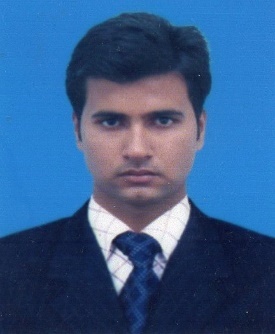 